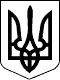 104 СЕСІЯ ЩАСЛИВЦЕВСЬКОЇ СІЛЬСЬКОЇ РАДИ7 СКЛИКАННЯРІШЕННЯ05.11.2019 р.                                            №1910с. ЩасливцевеПро затвердження експертної грошової оцінки земельної ділянки по вул. Набережна, *** в с. Щасливцеве та її продажНа виконання власного рішення 94 сесії Щасливцевської сільської ради 7 скликання від №1713 від 02.07.2019 р. "Про затвердження проекту землеустрою щодо відведення земельної ділянки у власність" та розглянувши Звіт про експертну грошову оцінку земельної ділянки несільськогосподарського призначення, дата оцінки 21.10.2019 р., складеного Фізичною особою-підприємцем *** (Сертифікат суб’єкта оціночної діяльності №*** виданий 24.10.2016 р. Фондом державного майна України) та Рецензії на цей звіт (від 07.12.2018 р. наданий ПРИВАТНИМ ПІДПРИЄМСТВОМ "ПРИВАТНА КОНСАЛДІНГОВА ФІРМА "ЕКСПЕРТ" (Сертифікат суб’єкта оціночної діяльності №*** виданого 10.10.2016 р Фондом державного майна України)), враховуючі що на земельній ділянці розташовано об'єкт нерухомого майна - кафе, що є власністю фізичної особи громадянки ***(реєстраційний номер об’єкту нерухомого майна у Державному реєстрі речових прав на нерухоме майно – ***, номер запису про право власності 30431764), керуючись Законом України "Про оцінку земель", ст.ст. 12, 127, 128, 134 Земельного кодексу України, ст. 26 Закону України "Про місцеве самоврядування в Україні", сесія сільської радиВИРІШИЛА:1. Затвердити експертну грошову оцінку земельної ділянки несільськогосподарського призначення (складену Фізичною особою-підприємцем *** (ідентифікаційний номер ***)) з кадастровим номером 6522186500:04:001:172***, площею 0,0640 га., цільове призначення для будівництва та обслуговування будівель торгівлі (КВЦПЗ – 03.07), розташованої по вул. Набережна, **** в с. Щасливцеве Генічеського району Херсонської області у сумі 158 080 (сто п’ятдесят вісім тисяч вісімдесят) гривень.2 Передати у власність шляхом викупу (продати уклавши нотаріально посвідчений договір купівлі-продажу), фізичній особі громадянці *** (Паспорт громадянина України з безконтактним носієм №***, орган видачі - ***, дата оформлення – 20.09.2018 р.), ідентифікаційний номер – ***) земельну ділянку зазначену у п. 1 цього рішення за ціною 158 080 (сто п’ятдесят вісім тисяч вісімдесят) гривень, зарахувавши до цієї цини сплачений цією особою відповідно до Договору №*** від 19.07.2019 р., авансовий внесок у розмирі 44 628 (сорок чотири тисячі шістсот двадцять вісім) гривень.3. Фізичній особі зазначеній у пункті 2 цього рішення, сплатити до укладання нотаріально посвідчення договору купівлі-продажу земельної ділянки зазначеної у п. 1 цього рішення, решту ціни цієї земельної ділянки у розмирі 113 452 (стотринадцять тисяч чотириста п’ятдесят дві) гривні, на рахунок Щасливцевської сільської ради - №***, код платежу 33010100, одержувач УК у Генічеському районі (код ЄДРПОУ ***  банк Казначейство України (ЕАП), МФО ***, призначення платежу "Остаточний розрахунок з оплати ціни земельної ділянки по вул. Набережна, *** в с. Щасливцеве Генічеського району Херсонської області".4. Доручити сільському голові Плохушко В.О. на виконання цього рішення укласти нотаріально посвідчений договір купівлі-продажу земельної ділянки зазначеної у п. 1 цього рішення, за ціною та з особою зазначених у п. 2 цього рішення.5. Контроль за виконанням цього рішення покласти на Постійну комісію Щасливцевської сільської ради з питань регулювання земельних відносин та охорони навколишнього середовища.Сільський голова                                                             В. ПЛОХУШКО